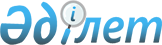 Об установлении дополнительного перечня лиц, относящихся к целевым группам населения города Экибастуза на 2015 год
					
			Утративший силу
			
			
		
					Постановление акимата города Экибастуза Павлодарской области от 10 апреля 2015 года № 381/4. Зарегистрировано Департаментом юстиции Павлодарской области 28 апреля 2015 года № 4448. Утратило силу в связи с истечением срока действия (письмо руководителя аппарата акима города Экибастуза Павлодарской области от 31 декабря 2015 года N 24/1-23/1185)      Сноска. Утратило силу в связи с истечением срока действия (письмо руководителя аппарата акима города Экибастуза Павлодарской области от 31.12.2015 N 24/1-23/1185).

      В соответствии со статьями 31, 37 Закона Республики Казахстан от 23 января 2001 года "О местном государственном управлении и самоуправлении в Республике Казахстан", статьями 5, 7 Закона Республики Казахстан от 23 января 2001 года "О занятости населения", акимат города Экибастуза ПОСТАНОВЛЯЕТ:

      1. Исходя из ситуации на рынке труда и имеющихся бюджетных средств, установить дополнительный перечень лиц, относящихся к целевым группам населения:

      1) молодежь в возрасте от двадцати одного года до двадцати девяти лет;

      2) лица, в возрасте старше пятидесяти лет;

      3) лица, не работающие более одного года;

      4) лица из семей, не имеющих ни одного работающего;

      5) лица, прошедшие курсы профессиональной подготовки и переподготовки кадров.

      2. Контроль за исполнением данного постановления возложить на курирующего заместителя акима города Экибастуза.

      3. Настоящее постановление вводится в действие по истечении десяти календарных дней со дня первого официального опубликования.


					© 2012. РГП на ПХВ «Институт законодательства и правовой информации Республики Казахстан» Министерства юстиции Республики Казахстан
				
      Аким города Экибастуза

А. Вербняк
